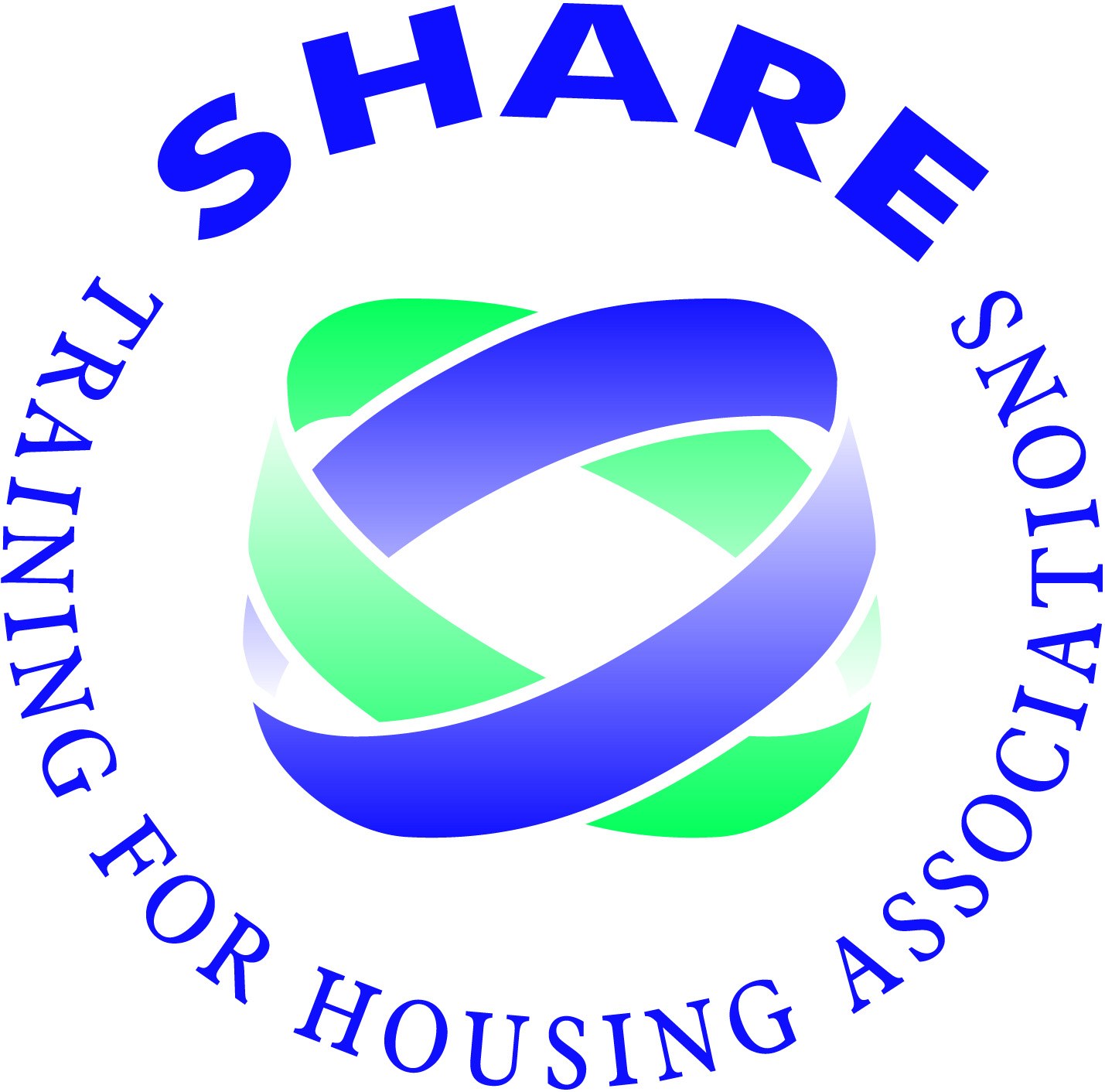 IN CONFIDENCE PLEASE COMPLETE ALL SECTIONSCVs on their own will not be accepted.The information that you supply in this application form will enable the interview panel to decide whether to invite you to an interview. Whilst all sections may not be relevant to you personally, you should complete the form as fully and as accurately as possible to enable your application to be given full consideration.  The information provided within your application form will be processed in accordance with the Data Protection Act 1998.Post applied for: Marketing & Events OfficerClosing date for receipt of applications is: 5pm, Friday 13th March 2020Applications received after this time will NOT be consideredPersonal informationAssistance for people with disabilitiesRefereesAsylum & Immigration Act 2006The Immigration, Asylum and Nationality Act 2006 makes it an offence to employ anyone who is not entitled to live or work in the EU. All applicants selected for interview will be required to provide evidence that they are entitled to live and work in the EU. Appropriate documentation may include the original of your current passport, visa, birth certificate or any other document [or combination of documents] indicated by the Act.Do you currently have the right to work and live in the EU? 	      YES/NO	(please delete as appropriate)DeclarationI have read this application form fully and I declare that the information I have given in support of my application is, to the best of my knowledge and belief, true and complete. I understand that if it is subsequently discovered that any statement is false or misleading, or that I have withheld any relevant information my application may be disqualified or, if I have already been appointed, I may be dismissed without notice.Signed:						Date:	__________________Post applied for: Marketing & Events OfficerSecondary education (please list subjects passed)Further education Professional qualificationsTraining courses(Please give details of any relevant short courses or training undertaken)Computer skills (please detail your experience)Driving licenceDo you possess a full current driving licence?	YES/NO (please delete as appropriate)Do you have access to a car for work purposes? 	YES/NO (please delete as appropriate)Are you insured for Business purposes?		YES/NO (please delete as appropriate)Present or most recent employmentEmployment history (list in order with most recent post first)        Please continue on a separate sheet if necessary.Employment with SHARESHARE wishes to compare your experience, skills and knowledge with its requirements. You should therefore, try to show in the following part of the form how you satisfy these. This does not have to be from paid work, but can be from other experience. The Selection Panel will consider candidates who do not meet all the requirements, therefore please complete all sections as appropriate.Please continue on a separate sheet if necessary.Additional informationRelationship to staff membersRelationship to committee membersRehabilitation of Offenders Act 1974The Rehabilitation of Offenders Act 1974 enables some criminal convictions to become spent or ignored, after a ‘rehabilitation period’. Excepted posts are those to which the Rehabilitation of Offenders Act 1974 (Exceptions) Order 1975 applies. You may be entitled to withhold information about convictions that are ‘spent’ under the provision of the act. In the event of employment, any failure to disclose could result in dismissal or disciplinary action by your employer. If selected for interview you will be required to complete a criminal convictions declaration form that will only be reviewed if an offer of employment is being made.CanvassingCanvassing directly or indirectly in connection with the appointment shall disqualify your application. If discovered after appointment you will be liable to dismissal.Confirmation of qualificationsIf selected for interview you will be required to bring with you the original certificate(s) of all qualifications referred to in this application. This extends to membership of professional bodies.Advertisement SourceWhere did you see this post advertised?  ___________________________________When completed this form can be returned by e-mail to: info@share.org.ukOr by post marked Private  & Confidential to:Pauline Munro, Marketing & Events Manager, SHARE, Saracen House, 139 Saracen Street, Glasgow G22 5AZ(Please affix the required postage for weight/size of envelope if returning by post)(If returning the application form by e-mail please note that there is no need to also post a hard copy.  If shortlisted you will be asked to sign your application form at interview.)Please note that the closing date/time for receipt of applications is:Friday 13th March 2020 at 5pmPlease note that the date of the interview is: Tuesday 24th March 2020 at the above address.EQUAL OPPORTUNITIES MONITORING FORMis committed to equal opportunities in employment, regardless of: age, disability, gender reassignment, marriage & civil partnership, pregnancy & maternity, race (including colour, nationality ethnic or national origins and citizenship), religion/belief, sex and sexual orientation.We would therefore ask you to please complete the following questionnaire to help us ensure that we are reaching all sections of the community, and to check the effectiveness of our recruitment practices.All information will be treated in the strictest confidence, in line with requirement of Data Protection Act 1998, and will not affect your application.Gender:			Female			Male 		  Trans GenderDisability:      Do you consider yourself to have a disability/special needs? 	    Yes	 	  No	If yes, please describe your disability/special needs (e.g. visual, speech, hearing).  This will help us to facilitate your needs/requirements.__________________________________________________________________Please indicate any individual special requirements/equipment__________________________________________________________________Ethnic Origin:  Please choose ONE section from A to E, then tick the appropriate box to indicate your cultural background.A  White		B  Mixed		C  Asian or Asian		D  Black or Black 						    Scottish/British		     Scottish/British  English		  Any mixed		  Indian			  Caribbean	  Scottish		    background		  Pakistani			  African  Welsh					  Bangladeshi			  Other black  Irish						  Chinese   Polish					  Other Asian  Gypsy Traveller  Other whiteE  Other ethnic group					  Prefer not to say  Arab, Arab Scottish/BritishAny other ethnic group (please state) _________________				Religion: 	I would describe my religious background/belief as:  __________________________    None			    I prefer not to saySexual Orientation:  Bi-sexual		  Gay/Lesbian		  Heterosexual/Straight		  Prefer not to sayAge:  Please indicate your age group.   16  -  24	   25 -  34 	   35 -  44	   45 -  54 	   55 - 64	   65 & overWhere did you see this post advertised? SHARE website                      S1jobs.com	             EVH bulletin                EVH website 	     Word of mouth             Other                     	If other please state:  __________________________Title: 		Surname:				First Name:Address for Correspondence:Postcode:Private Telephone Number:			 Number:E-mail Address:Your Daytime Telephone Number (on which a message may be left):We are committed to being an Equal Opportunities Employer and do not discriminate in any way.  If you consider yourself to have a disability, are there any arrangements that we can make to assist/adapt, for you, if you are called to interview or if successfully employed? Please give details below.Please give details of two referees. They should be qualified to comment on your ability and experience for this appointment and should include a referee from your current or most recent employer. SHARE does not accept references from family members.Referees will not be approached prior to a conditional offer being accepted. Please give details of two referees. They should be qualified to comment on your ability and experience for this appointment and should include a referee from your current or most recent employer. SHARE does not accept references from family members.Referees will not be approached prior to a conditional offer being accepted. Name:Job title:Company:Address:Postcode:Email:Tel No:Name:Job title:Company:Address:Postcode:Email:Tel No:Standard/’O’Gradeor equivalentGradeHigher Gradeor EquivalentGradeUniversity or Further Education EstablishmentCourse(s) &Subjects StudiedDegrees, Diplomas, Certificates ObtainedName of Awarding BodyQualifications Obtained, Membership of Professional Institution etcCourse(s) UndertakenProvider(s)Name & Address ofEmployerDate From:Date To:Position Held:Position Held:Salary and other benefits/paymentsSalary and other benefits/paymentsNotice Required:Notice Required:Reason For Leaving:Reason For Leaving:Nature of Post (please describe your main duties):Nature of Post (please describe your main duties):Nature of Post (please describe your main duties):Nature of Post (please describe your main duties):Nature of Post (please describe your main duties):Nature of Post (please describe your main duties):Name & Address ofPrevious Employer(s)FromMonth/YearToMonth/YearPosition Held, Main Duties and Reason for LeavingPlease provide any relevant information not covered elsewhere on this form, which may include other activities e.g. voluntary work, major achievements, projects to date and indicate how this will enable you to contribute further to this post.If you are related to any employee of SHARE or anyone who has been employed as a staff member or has been engaged as a supplier, consultant or contractor in the last 12 months, please provide details: If you are related to a Committee member of SHARE or anyone who has been a Committee member in the last 12 months, please provide details: